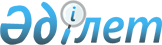 Об оказании социальной помощи
					
			Утративший силу
			
			
		
					Решение маслихата Каргалинского района Актюбинской области от 18 апреля 2008 года N 61. Зарегистрировано Управлением юстиции Каргалинского района Актюбинской области 28 апреля 2008 года N 3-6-65. Утратило силу решением маслихата Каргалинского района Актюбинской области от 27 сентября 2011 года № 313

      Сноска. Утратило силу решением маслихата Каргалинского района Актюбинской области от 27.09.2011 № 313.       

В соответствии со статьей 6, пункта 5 статьи 7 Закона Республики Казахстан от 23 января 2001 года № 148-11 «О местном государственном управлении в Республике Казахстан», подпункта 4 пункта 1 статьи 53 Кодекса Республики Казахстан от 24.04.2004 N 548-П «Бюджетный Кодекс Республики Казахстан» и в связи с повышением цен на товары первой необходимости районный маслихат РЕШАЕТ:



      1. Оказать единовременную социальную помощь в виде десятикратного месячного расчетного показателя для приобретения твердого топлива: инвалидам 1, 2, 3 групп, инвалидам с детства до 16 лет, семьям опекунов детей-сирот, многодетным семьям, имеющим четырех и более совместно проживающих несовершеннолетних детей, семьям погибших воинов, многодетным матерям, проживающих в селах района и не имеющих центрального теплового и индивидуального газового отопления.



      2. ГУ «Районный отдел экономики и бюджетного планирования Каргалинского района» (Кушербаева О.М.) выделить средства для приобретения твердого топлива: инвалидам 1, 2, 3 групп, инвалидам с детства 16 лет, семьям опекунов детей-сирот, многодетным семьям, имеющим четырех и более совместно проживающих несовершеннолетних детей, семьям погибших воинов, многодетным матерям, проживающих в селах района и не имеющих центрального теплового и индивидуального газового отопления для оказания денежной материальной помощи в размере одного месячного расчетного показателя детям инвалидам, воспитывающимся и обучающимся на дому.

      Сноска. Пункт 2 с изменениями, внесенными решением маслихата Каргалинского района Актюбинской области от 29.07.2008 № 78 (вводится в действие см. пункт 3)



      3. Ежемесячно оказывать денежную социальную помощь малообеспеченным семьям, совокупный доход которых ниже черты бедности, детям инвалидам, воспитывающимся и обучающимся на дому согласно списков, предоставляемых ежемесячно районным отделом образования, а также инвалидам 1, 2, 3 групп и инвалидам с детства, имеющим группу; инвалидам от трудового увечья; инвалидам из числа военнослужащих, получившим увечья, либо заболевания, не связанного с выполнением воинского долга в размере трех тысяч тенге; пенсионерам, получающим минимальную и ниже минимальной пенсии в размере 1,5 месячного расчетного показателя      

      Сноска. Пункт 3 в редакции в соответствии с решением маслихата Каргалинского района Актюбинской области от 24.04.2009 № 123 (вводится в действие см. пункт 3)



      4. Настоящее решение вводится в действие по истечении 10 календарных дней после первого официального опубликования.



      5. Контроль за исполнением настоящего решения возложить на районный отдел занятости и социальных программ.      Председатель сессии            Секретарь районного

          маслихата                      маслихата          С.Биисов                      Ж.Кульманов
					© 2012. РГП на ПХВ «Институт законодательства и правовой информации Республики Казахстан» Министерства юстиции Республики Казахстан
				